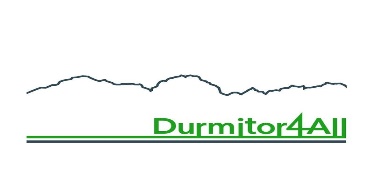 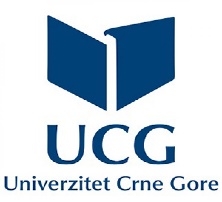 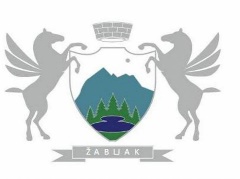 Жабљак – 150 година урбаног насеља;  Црна Гора - 30 година еколошке државе;(Културолошки, антропогеографски, еколошки, туризмолошки и архитектонски проблеми и перспективе)Поштовани,Универитет Црне Горе - Филозофски факултет Никшић, Општина Жабљак и остали партнери ће у септембру ове године, организовати научни скуп и округли сто са темом:  Жабљак – 150 година урбаног насеља;Црна Гора - 30 година еколошке државе;(Културолошки, антропогеографски, еколошки, туризмолошки  и архитектонски проблеми и перспективе)Скуп ће се одржати 16.и 17.септембра у свечаној сали Општине Жабљак са почетком у 10 часова.Позивамо Вас да узмете учешће у овој манифестацији и да резиме Вашег рада доставите најкасније до 20.јуна 2021.године.  Рок за пријаву рада у цјелости  је 01.09.2021.године.  Аутори ће потврду о прихватању материјала добити најкасније до 07.09.2021.године.Пријаву теме и резиме рада са кључним ријечима, као и рад у цјелини у електронској форми, послати на мејл адресу: jubilejzabljak2021@gmail.com  Више информација можете добити и на број телефона  +382 69 222 580.Унапријед захвални, Радујемо се сусрету!ОРГАНИЗАЦИОНИ ОДБОРТЕМАТСКИ ОКВИР:Еколошки развој у функцији развоја Црне ГореИсторијски развој ЖабљакаРазвој урбаних и руралних простора сјеверног, планинског дијела Црне ГореДемографска страктура становништва сјевера Црне ГореДруштвени и културни простор у функцији развоја Жабљака Туризам сјевера Црне Горе Просторно планирање планинског дијела Црне ГореЕкономски развој ЖабљакаАрхитектура и инфраструктурска урбаних насеља сјевера земљеКлима, земљиште, воде сјевера Црне Горе Картографија и топографија ДурмитораПедагошки оквир развоја планинских крајева Црне ГореАнтрополошки, етнолошки и културни развој планинског дијела Црне ГореПреузетништво, основа развоја сјеверног регионаАграрни развој сјевера Црне ГореПланински и спортски туризам ТЕХНИЧКА УПУСТВА:Изнад наслова рада, треба да стоје имена аутора са њиховим афилијацијама, и мејл адресама.Рад треба да буде обима између 30 000 – 50 000 словних карактера. Треба да буде рађен у фонту Times  New Roman 12, са проредом 1,5. Рад мора  да  садржи,  поред  основног  текста,  резиме  са  кључним  ријечима  на  матерњем  и  једном страном језику, такође и са насловом рада и подацима о афилијацији аутора преведеним на страни језик.Мора да садржи на крају рада списак коришћене литературе. Прихватаће се само два аутора (аутор и коаутор) за један рад. Прихватаће се само два рада једног аутора (једном аутор, једном коаутор).УПУТСТВО ЗА ЦИТИРАЊЕНапомене (фусноте) могу садржати мање важне детаље, допунска објашњења, назнаке о коришћеним изворима (на примјер научној грађи) итд, али не могу бити замјена за цитирану литературу.Приликом навођења референци са једним аутором даје се име аутора у оригиналу, нпр. (Лазић, 2012:32). Уколико референца има два аутора, оба се наводе у тексту, нпр. (Спасић, Тадић, 2017:38), а имена аутора одвајају се зарезом. Уколико референца има три и више аутора, наводи се само име првог аутора и скраћеница „ет ал.“ (за стране референце), односно „и сар.“ (за домаће референце), нпр, (Бузан ет ал., 1998) или (Лађевац и сар., 2010).Списак референци се наводи азбучним редом по презименима аутора. Уколико се у литератури наводи неколико референци чији је први аутор исти, најпре се наводе по хронолошком реду (од године објавлјивања рада) референце у којима је тај аутор једини аутор, а затим референце у односу на азбучни ред првог слова презимена другог аутора (уколико има коаутора). Уколико се наводи више референци једног аутора из исте године, потребно је године означити словима а, б, ц, нпр. 2014а, 2014б, 2014ц.ИНИЦИЈАТИВНИ (ОРГАНИЗАЦИОНИ) ОДБОР: Веселин Вукићевић – градоначелник општине Жабљак Проф.др Татјана Нововић – деканка Филозофског факултетаПроф.др Слободан Касалица Проф.др Саво ЛаушевићПроф.др Раде Шаровић Проф.др Божо Крстајић Проф.др Милета Јањић Мр Златко Булић Божидар Касалица, проф. 